О закладке и ведении новых электронныхпохозяйственных книг учета личных подсобных хозяйств на 2024, 2025, 2026, 2027, 2028 годыВ соответствии со ст.8 Федерального закона от 07.07.2003 года № 112-ФЗ «О личном подсобном хозяйстве», Федеральным законом Российской Федерации № 131-ФЗ от 06.10.2003 года « Об общих принципах организации местного самоуправления», Приказом Министерства сельского хозяйства Российской  Федерации от 27.09.2022г. № 629 «Об утверждении формы и порядка ведения похозяйственных книг», руководствуясь Уставом Жигаловского муниципального образования, в целях учета личных подсобных хозяйств на территории Жигаловского муниципального образования администрация Жигаловского муниципального образования постановляет: 1. Организовать на территории Жигаловского муниципального образования  закладку новых похозяйственных книг учета личных подсобных хозяйств, сроком на пять лет на 2024-2028 годы в электронной форме с использованием комплексной информационной системы сбора и обработки бухгалтерской и специализированной отчетности сельскохозяйственных товаропроизводителей, формирования сводных отчетов, мониторинга учета, контроля и анализа субсидий на поддержку агропромышленного комплекса.            2. Ежегодно, по состоянию на 1 января путем сплошного обхода личных подсобных хозяйств и опроса членов личных подсобных хозяйств в период с 10 января по 15 февраля осуществлять сбор сведений, указанных в книгах.            3. Записи в похозяйственные книги производить на основании сведений, предоставляемых на добровольной основе главой личного подсобного хозяйства или иными членами личного подсобного хозяйства.            4. При ведении похозяйственных книг необходимо обеспечить конфиденциальность информации, предоставляемую гражданами, ведущими хозяйство, её сохранность и защиту в соответствии с законодательством Российской Федерации.            5. Ответственным лицам в работе руководствоваться Порядком ведения похозяйственных книг, утвержденным приказом Министерства сельского хозяйства Российской Федерации от 27 сентября 2022 года № 629 «Об утверждении формы и порядка ведения похозяйственных книг».              6. Настоящее постановление разместить на официальном сайте администрации Жигаловского муниципального образования и опубликовать в периодическом печатном издании «Спецвыпуск Жигалово».            7. Контроль за исполнением настоящего постановления оставляю за собой.            8.  Настоящее постановление вступает в силу со дня его официального опубликования. Глава Жигаловского муниципального образования                                                      Д.А.Лунёв 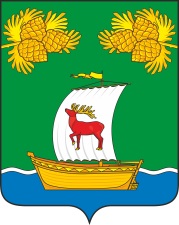 РОССИЙСКАЯ ФЕДЕРАЦИЯИРКУТСКАЯ ОБЛАСТЬАДМИНИСТРАЦИЯЖИГАЛОВСКОГО МУНИЦИПАЛЬНОГО ОБРАЗОВАНИЯПОСТАНОВЛЕНИЕРОССИЙСКАЯ ФЕДЕРАЦИЯИРКУТСКАЯ ОБЛАСТЬАДМИНИСТРАЦИЯЖИГАЛОВСКОГО МУНИЦИПАЛЬНОГО ОБРАЗОВАНИЯПОСТАНОВЛЕНИЕ08.02.2024г. № 12рп. Жигалово